ГРУЗИЯ + АРМЕНИЯДорогами КавказаТбилиси – Сигнахи – Бодбе – Тбилиси – Мцхета – Тбилиси – озеро Севан – Севанаванк – Ереван – Эчмиадзин – Гарни – Гегард – Ереван – Хор Вирап – Арени – Нораванк – Ереван
8 дней/7 ночейПериод действия программы: 01.01.2019 – 31.12.2019Номер тура: ATI 010Стоимость тура на человека, USDВ стоимость включено:- размещение в отелях выбранной категории на базе ВВ- трансферы в/из аэропорта- транспорт на всем протяжении тура- все указанные в туре экскурсии- услуги русскоговорящего гида для экскурсий по маршруту- входные билеты в достопримечательности- подъемники на крепость Нарикала в Тбилиси- обед в городе Мцхета (дегустация вина и чачи + мастер-класс грузинской кухни + обед)- дегустация вина в Сигнахи- дегустация коньяка в ЕреванеДополнительно оплачивается:- международный авиаперелет- медицинская страховка- факультативные экскурсии- любые личные расходы- чаевые и услуги портье- расходы в случае госпитализации или эвакуации- прочие услуги, не указанные вышеПримечание:- принимающая сторона несет за собой право менять порядок экскурсий, не сокращая объема, а также при необходимости заменять объекты посещения, предоставляя равнозначную альтернативу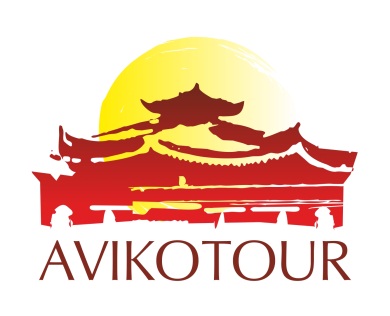 ООО «Авико Тур» 01021, Украина, г. Киев, ул. Липская 15ВТел./Факс: 044 253 85 25, Email: info@aviko-tour.com.ua www.aviko-tour.com.ua«Aviko Tour» LTD., Ukraine, Kiev, Lipskaya street, 15VTel./Fax: 044 253 85 25, Email: info@aviko-tour.com.ua www.aviko-tour.com.uaДень/городПрограмма1 деньТбилисиИндивидуальный экскурсионный тур в Грузию и Армению начинается с прибытия в Тбилиси.Встреча в аэропорту и трансфер в отель.Тбилиси – столица Грузии, ее культурный, экономический и политический центр, а еще безумно интересный и многоликий город. Свое название он получил из-за теплых серных источников (в переводе с грузинского «тбили» значит «теплый»). До 1936 года город именовался Тифлис. После небольшого отдыха Вас ждет обзорная экскурсия по Тбилиси. Вы посетите:- кафедральный собор Самеба, который был построен на холме Св. Илии. Возведение храма проводилось на деньги горожан и богатых жителей. Сейчас это самый большой собор в Грузии;- крепость Нарикала, что означает «Неприступная крепость», которую называют душой Тбилиси и которая считается самым известным памятником старого города. Крепость стоит на горе Мтацминда, и с нее открывается захватывающая дух панорама города;- Мост Мира – пешеходный мост на реке Кура, построенный по инициативе президента Грузии Михаила Саакашвили. В конструкцию моста встроена любопытная система иллюминации: в вечернее и ночное время каждый час 30 000 лампочек азбукой Морзе транслируют сообщение, видимое на обоих парапетах моста. Оно составлено из названий элементов таблицы Менделеева, из которых состоит человеческое тело. По словам архитектора, «это сообщение – гимн жизни и мира между людьми и народами»;- парк Рике, который является любимым местом отдыха тбилисцев и гостей города;- Абанотубани – уникальный район серных бань в центре Тбилиси. Первые бани появились здесь еще в 16 веке, однако, по легенде, сам город основанием обязан именно источникам. Здесь можно увидеть аккуратные купола почти на уровне земли и, главное, испробовать на себе целительное воздействие естественных серных источников;- улицу Шарден – пешеходную улицу в старой части города Тбилиси, которая носит имя французского путешественника и писателя Жана Шардена, совершившего в 17 веке длительное путешествие на Восток и, в частности, в Грузию. Начатая в 21 веке реставрация улицы предполагала сделать из нее улицу мастеров-ремесленников и подобие Монмартра в Париже, но оформилась в коммерческую улицу – из бутиков, кафе и ресторанчиков.Свободное время.Ночь в отеле.2 деньТбилисиСигнахиБодбеТбилисиЗавтрак в отеле. После завтрака Вас ждет экскурсия в восточную часть Грузии – Кахетию – самый плодородный район в Грузии и родину лучшего вина на всем постсоветском пространстве. Гектары виноградников, множество древних храмов и монастырей, сонные городишки с черепичными крышами: иногда начинает казаться, что это вовсе и не Грузия, а Прованс или Тоскана.Вы посетите:- Сигнахи – маленький городок на склоне горы, расположенный на террасах, соединяющихся извилистыми крутыми улицами. Город славится своей одноименной крепостью, входящей в список самых известных и крупных крепостей Грузии. Стены Сигнахской крепости чудесным образом уцелели, и сегодня окружают старую часть города, откуда открывается замечательный вид на Алазанскую долину. Именно в этом городе знаменитый грузинский художник Нико Пиросмани подарил свой миллион алых роз известной актрисе;- Бодбе – монастырский и епископальный комплекс Св. Георгия Победоносца и Св. Нино, общенациональную грузинскую святыню. Здесь, в кафедральном соборе, покоятся останки равноапостольской Нино Каппадокийской – великой крестительницы Грузии, близкой родственницы святого великомученика Георгия. С территории монастыря открывается чарующая панорама Алазанской долины и заснеженных вершин Кавказских гор;- винный погреб, где Вас ждет дегустация различных сортов вина и грузинской водки чача (3 сорта вина и чача + закуска).Возвращение в Тбилиси.Факультативно (по желанию, за дополнительную плату): посещение села Велисцихе, где Вам будет представлена возможность попробовать вино прямо из квеври (большого глиняного кувшина). Поздний обед, во время которого Вы сами сможете поучаствовать в процессе выпечки ароматного грузинского хлеба шоти, приготовлении шашлыка и чурчхелы. Ночь в отеле.3 деньТбилисиМцхетаТбилисиЗавтрак в отеле.После завтрака Вы посетите Этнографический музей у Черепашьего озера – любимое место отдыха тбилисцев и гостей столицы Грузии, где можно прогуливаться часами по воссозданной в чудесном парке грузинской деревне. Под открытым небом собраны древние жилища и хозяйственные постройки из разных регионов Грузии. Гордость музея – ковры и гобелены ручной работы, которые выставлялись в Париже и получили высокое признание.После Вас ждет экскурсия в город Мцхета – первую столицу Грузии. Город расположен в месте слияния двух горных рек – Арагви и Куры на невысокой речной террасе, в окружении величественных горных вершин. Такого количества святых и культовых мест, как в городе Мцхета, нет больше во всей Грузии. За это древний город называют вторым Иерусалимом.В городе Мцхета Вы посетите:- кафедральный собор Светицховели, который является самым главным храмом Грузии. Название собора в переводе означает «животворящий столп». Храм был построен в честь 12 апостолов. Еще с 1010 года храм существует в том виде, в котором туристы могут увидеть его и сейчас;- монастырь Джвари, расположенный на вершине грузинской горы между реками Арагви и Кура. Этот памятник грузинской средневековой архитектуры внесен в список Всемирного наследия ЮНЕСКО. «Крест» – вот что обозначает «Джвари» в переводе с грузинского. На пике этой горы еще в 4 столетии Святая Нино воздвигла деревянный крест как символ победы христианской веры над языческой. По легенде, Крест помогал исцелять верующих от болезней. Спустя два столетия на его месте построили небольшую церковь, и впоследствии, рядом с церковью возник и монастырь, ставший религиозным центром Грузии.Здесь же Вы посетите грузинскую крестьянскую семью, где для Вас проведут дегустацию грузинских вин и чачи. Вино домашнего изготовления 2-х сортов – красное и белое, чача 2-х сортов – белая и подкрашенная. Дегустатор-винодел поведает Вам всю историю виноградной культуры и производства вина в Грузии. Здесь Вам также проведут урок грузинской кухни, в конце которого Вы сможете насладиться грузинским вкуснейшим обедом.Возвращение в Тбилиси.Факультативно (по желанию, за дополнительную плату): ужин в национальном ресторане с шоу программой.Ночь в отеле.4 деньТбилисиозеро СеванСеванаванкЕреванЗавтрак в отеле.После завтрака переезд на границу с Арменией (без гида).Пеший переход границы, смена транспорта.Переезд в Ереван.По дороге Вы посетите озеро Севан – самое большое озеро на Кавказе, одну из красивейших достопримечательностей Армении. Это чудо природы расположено на высоте 1900 м в огромной горной чаше, которую окружают живописные склоны, поросшие лесом, каменные обрывы, степи, альпийские луга и галечные пляжи. Территория вокруг озера Севан является Национальным заповедным парком. Здесь Вы посетите монастырь Севанаванк, который был построен монахами еще в 8 веке.Прибытие в Ереван – столица, крупнейший город, а также политический, экономический, культурный и научный центр Армении. Этот древнейший город был основан еще в 782 году до н.э., когда только-только зарождался Карфаген, а Рима еще не было и в помине. Армянские легенды возводят основание города Ереван к Ною, выводя название города из восклицания: «Еревац!» (Она появилась!), якобы сделанного Ноем, когда из-под воды показалась вершина Малого Арарата.Размещение в отеле.Ночь в отеле.5 деньЕреванЗавтрак в отеле.После завтрака Вас ждет знакомство с достопримечательностями Еревана. Вы посетите:- площадь Республики – центральную площадь города Ереван и один из его символов. Сегодня на площади находятся 5 зданий, которые и являются ее формообразующими элементами: Национальный исторический музей Армении, Правительство Армении, Центральное здание почты, гостиница «Marriott Armenia», Министерство иностранных дел и энергетики. На площади стоят поющие фонтаны, в которых под музыку меняется цвет, напор струй и интенсивность освещения. Рядом начинается бульвар, на котором в 1968 году установили 2750 питьевых фонтанчиков, символизирующих 2750-летний возраст столицы Армении;- парк Ахтанак (парк Победы), посвященный победе СССР во Второй мировой войне. Именно здесь находится монумент Мать Армения, являющийся символом победы и мужества армянского народа и олицетворяющий вечную готовность армян защищать свою Родину. С территории открывается панорамный вид на центр города Ереван;- Каскад – помпезную лестницу, построенную из молочного туфа с фонтанами, цветочными клумбами и ночной иллюминацией за зданием оперного театра для того, чтобы соединить нижний и верхний город. Ереванский каскад включен в комплекс Центра искусств Гафесчяна и содержит ряд необычных и оригинальных архитектурных решений. С верхней площадки Каскада открывается фантастическая панорама города Ереван;- дом Шарля Азнавура – известного французского певца, армянского происхождения;- дом-музей Сергея Параджанова – знаменитого и всеми любимого советского кинорежиссера и сценариста;- Ереванский Коньячный Завод «АрАрАт» – ведущее предприятие Армении по производству алкогольных напитков. «АрАрАт» сохраняет традиции производства легендарного коньяка с 1887 года. Именно тогда купец Нерсес Таирян построил в городе Ереван первый винно-коньячный завод. На этом предприятии, оснащенном самым современным оборудованием, и по сей день производят легендарные армянские коньяки «АрАрАт».Свободное время.Ночь в отеле.6 деньЕреванЭчмиадзинГарниГегардЕреванЗавтрак в отеле.После завтрака Вы посетите:- Эчмиадзин – один из наиболее значительных культурных и религиозных центров страны, резиденцию Католикоса всех армян, центр Армянской Апостольской Церкви. В городе находится Эчмиадзинский монастырь, который за свою историю превратился в настоящее хранилище дорогих подарков, драгоценностей, изделий лучших мастеров, и что еще важнее, собрал и сохранил одну из самых больших коллекций древних рукописей в мире. Эчмиадзинский кафедральный собор – древнейший христианский храм в Армении, один из первых во всем христианском мире. В соборе хранится множество священных христианских реликвий: копье, которым пронзили Христа, части Креста и Тернового Венца, фрагмент Ноевого ковчега, часть мощей Иоанна Крестителя, мощи Григория Просветителя и других святых;- Гарни – крепостной комплекс, памятник истории Армении античных времен, который располагается на высоком скалистом утесе, с трех сторон окруженном глубокими ущельями из практически вертикальных скал. На протяжении почти 7 веков крепость служила резиденцией царей Армении;- Гегард – монастырский комплекс, полное название которого по-армянски переводится как «монастырь копья». Легенды рассказывают, что сюда было привезено то самое историческое копье Лонгина, с помощью которого избавили от мучений распятого Христа. Самая уникальная особенность монастыря – это то, что он расположен в горном ущелье и практически весь высечен в скалах.Возвращение в Ереван.Свободное время.Ночь в отеле.7 деньЕреванХор ВирапАрениНораванкЕреванЗавтрак в отеле.После завтрака Вы посетите:- Хор Вирап – одно из святых мест Армянской Апостольской Церкви, где, согласно легенде, находится та глубокая яма, в которую по велению Трдата III был брошен Григорий Просветитель за проповедование христианства. Отсюда, по сути, и распространилось христианство по Армении. Сегодня Хор Вирап привлекает туристов еще и тем, что он близко расположен к горе Арарат, поэтому увидеть легендарные вершины в непосредственной близости можно только от этой древней обители;- Арени – небольшую деревню с очень древней историей, уходящей вглубь тысячелетий. Для археологов и историков со всего мира Арени – это, в первую очередь, пещеры времен энеолита, самая известная из них – Арени 1 или Птичья пещера. В 2008 году тут нашли кожаную обувь, которую создали 3600 лет до н. э. Тут же были обнаружены прекрасно сохранившиеся захоронения людей, удалось получить на сегодняшний день самые древние клетки ДНК человека. Также Арени – это одно из самых известных мест в Армении, которое славится различными сортами вин. В одном из маленьких винодельных заводов или в доме крестьянина у Вас будет возможность попробовать армянское вино;- Нораванк – старинный монастырь, который является жемчужиной армянской храмовой архитектуры. Бывший когда-то резиденцией епископов и крупным духовным центром Армении, сейчас комплекс монастыря – часть колоритного ландшафта с нависающими на купола храмов терракотовыми утесами. Возвращение в Ереван. Свободное время.Ночь в отеле.8 деньЕреванЗавтрак в отеле.Трансфер в аэропорт.Перелет домой.Категория отелей в Тбилиси и ЕреванеКоличество человекКоличество человекКоличество человекКоличество человекКоличество человекКатегория отелей в Тбилиси и Ереване2 чел4 чел6 чел8 чел10 челОтели 3*:Тбилиси: Prestige Palace, Alliance, Epic, Astoria
Ереван: Silachi959799679625575Отели 4*:Тбилиси: Riverside, Astoria, Sephia, Cron Palace
Ереван: Best Western Congress, Diamond1155985855815759